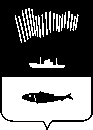 АДМИНИСТРАЦИЯ ГОРОДА МУРМАНСКАП О С Т А Н О В Л Е Н И Е   05.08.2013							                       № 2029Об утверждении Порядка составления проекта бюджета муниципального образования город МурманскВ соответствии со статьями 169, 184 Бюджетного кодекса Российской Федерации, Положением о бюджетном устройстве и бюджетном процессе в муниципальном образовании город Мурманск, утвержденным решением Совета депутатов города Мурманска от 26.05.2008 № 50- 618,  Уставом муниципального образования город Мурманск п о с т а н о в л я ю:1. Утвердить Порядок составления проекта бюджета муниципального образования город Мурманск согласно приложению к настоящему постановлению.2. Главным распорядителям бюджетных средств, главным администраторам доходов (источников финансирования дефицита) бюджета муниципального образования город Мурманск представлять в управление финансов администрации города Мурманска сведения, необходимые для составления проекта бюджета муниципального образования город Мурманск в сроки, установленные настоящим постановлением.3. Отменить постановление администрации города Мурманска от 30.08.2010 № 1503 «Об утверждении Порядка составления проекта бюджета муниципального образования город Мурманск».4. Отделу информационно-технического обеспечения и защиты информации администрации города Мурманска (Кузьмин А.Н.) разместить настоящее постановление с приложением на официальном сайте администрации города Мурманска в сети Интернет.5. Редакции газеты «Вечерний Мурманск» (Червякова Н.Г.) опубликовать настоящее постановление с приложением. 6. Настоящее постановление вступает в силу со дня официального опубликования.7. Контроль за выполнением настоящего постановления оставляю за собой.Временно исполняющийполномочия главы администрации    города Мурманска                                                                           А.Г. Лыженков 